Час полезной информации «Знать, чтобы жить»        К 1 декабря, Всемирному дню борьбы со СПИДом в детской библиотеке прошел час полезной информации «Знать, чтобы жить». Библиотекарь знакомила читателей с   историей появления Международного дня борьбы со СПИДом и его символом – красной ленточкой. Ребята узнали, что такое ВИЧ-инфекция, чем отличается от СПИДа, о путях заражения ВИЧ и возможности инфицирования.         Библиотекарь постаралась донести до каждого подростка мысль о том, что проблема ВИЧ касается сегодня каждого, так как вирус может попасть в организм любого человека, и всё будет зависеть от того, какой образ жизни выберет человек.        Школьники получили знания, которые им помогут в будущем сделать верный выбор в пользу здоровья. В конце мероприятия   ребятам раздали памятки-буклеты по профилактики ВИЧ-инфекции и СПИДа.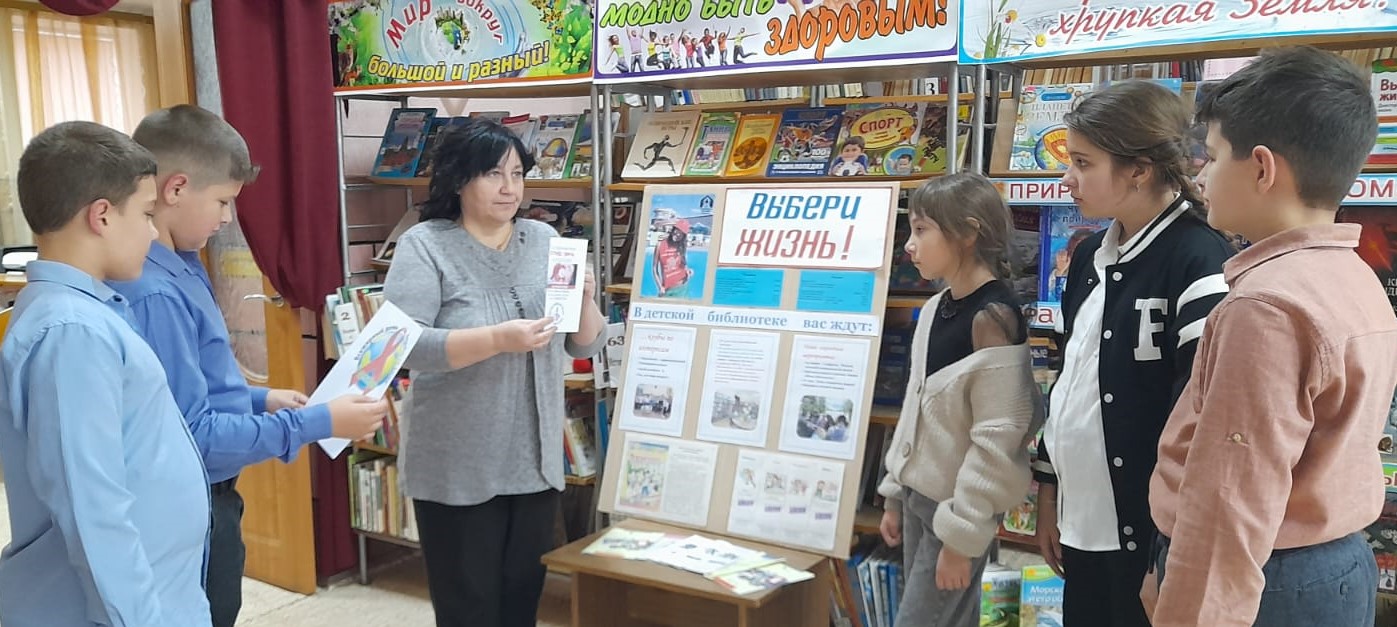 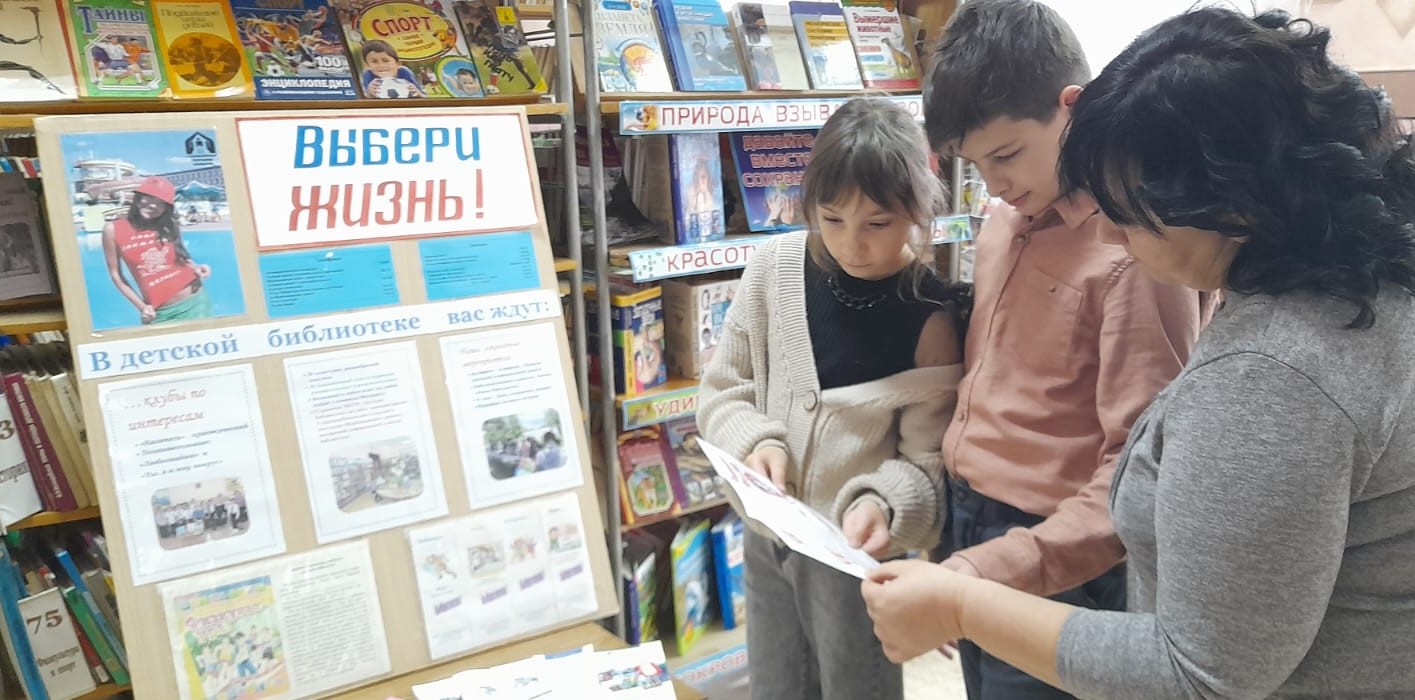 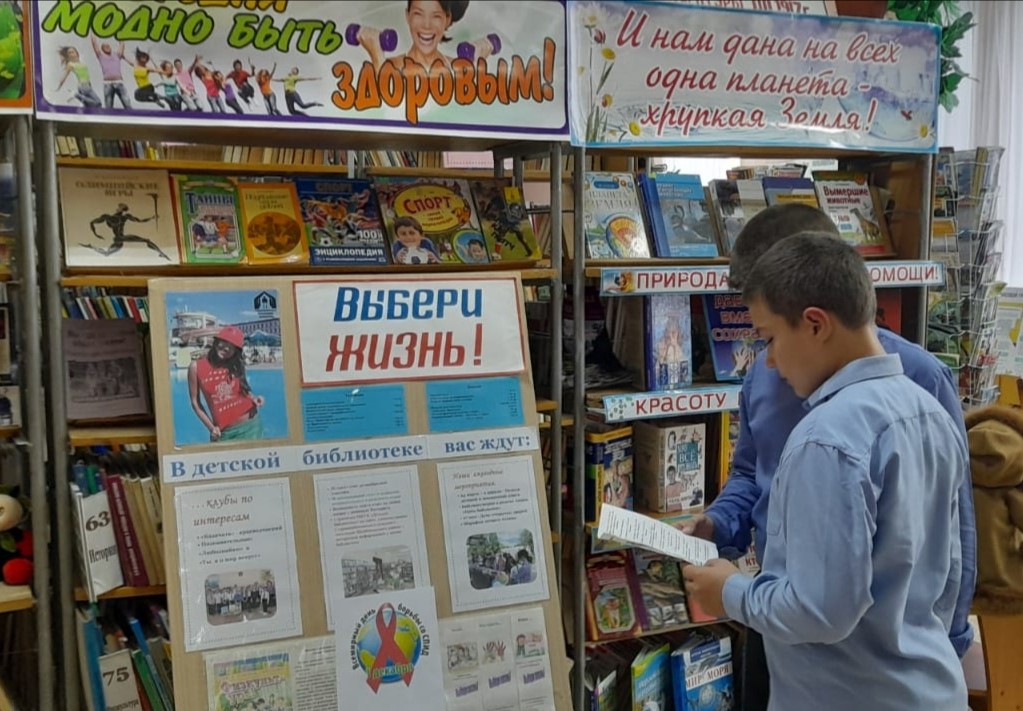 